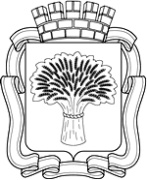 Российская ФедерацияАдминистрация города Канска        
Красноярского краяПОСТАНОВЛЕНИЕО внесении изменений в постановление администрации города Канска от 23.11.2016 № 1192 «Об утверждении муниципальной программы города Канска «Развитие инвестиционной деятельности, малого и среднего предпринимательства»В соответствии со статьей 179 Бюджетного кодекса Российской Федерации, на основании постановлений администрации города Канска от 22.08.2013 № 1096 «Об утверждении Порядка принятия решений о разработке муниципальных программ города Канска, их формирования и реализации», № 1095 «Об утверждении перечня муниципальных программ города Канска», руководствуясь статьями 30, 35 Устава города Канска, ПОСТАНОВЛЯЮ:Приложение № 2 к подпрограмме 2 «Развитие субъектов малого и среднего предпринимательства в городе Канске» муниципальной программы города Канска «Развитие инвестиционной деятельности, малого и среднего предпринимательства» изложить в новой редакции (приложение к настоящему постановлению).Ведущему специалисту Отдела культуры администрации г. Канска Н.А. Велищенко опубликовать настоящее постановление в уполномоченном печатном издании и разместить на официальном сайте администрации города Канска в сети Интернет. Контроль за исполнением настоящего постановления возложить на заместителя главы города по правовому и организационному обеспечению, управлению муниципальным имуществом и градостроительству – руководителя управления архитектуры и инвестиций администрации города Канска Ю.С. Щербатых и заместителя главы города по экономике и финансам Н.В. Кадач в пределах их компетенции.Постановление вступает в силу со дня его официального опубликования. Глава города Канска								   Н.Н. Качан2017  №Приложениек постановлению администрации города Канскаот «___»_________2017 г. №_____Приложение № 2
к подпрограмме 2 «Развитие  субъектов малого и среднего предпринимательства в городе Канске»Приложениек постановлению администрации города Канскаот «___»_________2017 г. №_____Приложение № 2
к подпрограмме 2 «Развитие  субъектов малого и среднего предпринимательства в городе Канске»Приложениек постановлению администрации города Канскаот «___»_________2017 г. №_____Приложение № 2
к подпрограмме 2 «Развитие  субъектов малого и среднего предпринимательства в городе Канске»                             Перечень мероприятий подпрограммы                             Перечень мероприятий подпрограммы                             Перечень мероприятий подпрограммы                             Перечень мероприятий подпрограммы                             Перечень мероприятий подпрограммы                             Перечень мероприятий подпрограммы                             Перечень мероприятий подпрограммы                             Перечень мероприятий подпрограммы                             Перечень мероприятий подпрограммы                             Перечень мероприятий подпрограммы                             Перечень мероприятий подпрограммы№ п/пЦели, задачи, мероприятия подпрограммыГРБСКод бюджетной классификацииКод бюджетной классификацииКод бюджетной классификацииКод бюджетной классификацииРасходы по годам реализации программы, рублейРасходы по годам реализации программы, рублейРасходы по годам реализации программы, рублейРасходы по годам реализации программы, рублейРасходы по годам реализации программы, рублейОжидаемый непосредственный результат (краткое описание) от реализации подпрограммного мероприятия (в том числе в натуральном выражении)№ п/пЦели, задачи, мероприятия подпрограммыГРБСГРБСРз ПрЦСРВР2017 год2018 год2019 год2019 годитого на очередной финансовый год и плановый периодОжидаемый непосредственный результат (краткое описание) от реализации подпрограммного мероприятия (в том числе в натуральном выражении)1Цель подпрограммы:  оказание финансовой поддержки субъектам малого и среднего предпринимательства, формирование и популяризация положительного имиджа  субъектов малого и среднего предпринимательстваУправление архитектуры и инвестиций администрации города Канска300 164.50216 000,00216 000,00216 000,00732 164,50Создание благоприятных условий для интенсивного роста и  устойчивого развития малого и среднего предпринимательства в городе Канске1.1Задача 1: повышение престижа предпринимателей в городском сообществеУправление архитектуры и  инвестиций администрации города КанскаФормирование и популяризация положительного имиджа  субъектов малого и среднего предпринимательства, вовлечения граждан в предпринимательскую деятельность1.1.1Мероприятие 1.1: организация и проведение мероприятий для субъектов малого и среднего предпринимательства Управление архитектуры и  инвестиций администрации города Канска9160412072008081024423 500,000,000,000,0023 500,00Проведение не менее 1 мероприятия для субъектов малого и среднего предпринимательства  в год 2Задача 2: стимулирование субъектов малого и среднего предпринимательства к модернизации производственных мощностей, к внедрению новых методов и технологий производства, к сохранению и созданию новых рабочих мест.Управление архитектуры и  инвестиций администрации города КанскаПовышение эффективности производства, сохранение имеющихся и создание новых рабочих мест за счет оказанной финансовой поддержки предпринимателям2.1Мероприятие 2.1: реализация мероприятий, предусмотренных муниципальными программами развития субъектов малого и среднего предпринимательства                                в том числе:Управление архитектуры и инвестиций администрации города Канска916041207200L6070810276 664.50216 000,00216 000,00216 000,00708 664,50Количество субъектов малого и среднего предпринимательства, получивших муниципальную поддержку - не менее шести ежегодно.
2. Количество созданных рабочих мест за период реализации подпрограммы – 42 места.
3. Количество сохраненных рабочих мест в секторе малого и среднего предпринимательства за период реализации программы – 96 мест2.1.11. Субсидии субъектам малого и среднего предпринимательства для субсидирования части затрат, связанных с приобретением оборудования в целях создания и (или) развития либо модернизации производства товаров (работ, услуг)Управление архитектуры и  инвестиций администрации города Канска0,0080 000,0080 000,0080 000,00160 000,00Количество субъектов малого и среднего предпринимательства, получивших муниципальную поддержку - не менее шести ежегодно.
2. Количество созданных рабочих мест за период реализации подпрограммы – 42 места.
3. Количество сохраненных рабочих мест в секторе малого и среднего предпринимательства за период реализации программы – 96 мест2.1.2Субсидии субъектам малого и (или) среднего предпринимательства для субсидирования затрат, связанных с уплатой первого взноса (аванса) при заключении договора (договоров) лизинга оборудования с российскими лизинговыми организациями в целях создания и (или) развития либо модернизации производства товаров (работ, услуг).Управление архитектуры и инвестиций администрации города Канска0,0096 000,0096 000,0096 000,00192 000,00Количество субъектов малого и среднего предпринимательства, получивших муниципальную поддержку - не менее шести ежегодно.
2. Количество созданных рабочих мест за период реализации подпрограммы – 42 места.
3. Количество сохраненных рабочих мест в секторе малого и среднего предпринимательства за период реализации программы – 96 мест2.1.33. Субсидии индивидуальным предпринимателям и юридическим лицам на компенсацию расходов по государственной регистрации юридического лица или индивидуального предпринимателя, расходов, связанных с началом предпринимательской деятельности, выплат по передаче прав на франшизу (паушальный взнос) и приобретение основных средств, в том числе при заключении договора коммерческой концессииУправление архитектуры и инвестиций администрации города Канска276 664,5020 000,0020 000,0020 000,00316 664,50Количество субъектов малого и среднего предпринимательства, получивших муниципальную поддержку - не менее шести ежегодно.
2. Количество созданных рабочих мест за период реализации подпрограммы – 42 места.
3. Количество сохраненных рабочих мест в секторе малого и среднего предпринимательства за период реализации программы – 96 мест2.1.44. Субсидии субъектам социального предпринимательства, осуществляющим социально ориентированную деятельность, направленную на достижение общественно полезных целей, улучшение условий жизнедеятельности гражданина и (или) расширение его возможностей самостоятельно обеспечивать свои основные жизненные потребности, а также на обеспечение занятости, оказание поддержки инвалидам, гражданам пожилого возраста и лицам, находящимся в трудной жизненной ситуации, на компенсацию затрат, связанных с началом предпринимательской деятельности и (или) приобретением основных средств Управление архитектуры и  инвестиций администрации города Канска0,0020 000,0020 000,0020 000,0040 000,00Количество субъектов малого и среднего предпринимательства, получивших муниципальную поддержку - не менее шести ежегодно.
2. Количество созданных рабочих мест за период реализации подпрограммы – 42 места.
3. Количество сохраненных рабочих мест в секторе малого и среднего предпринимательства за период реализации программы – 96 местЗаместитель главы города по правовому и организационному обеспечению, управлению муниципальным имуществом и градостроительству – руководитель  управления архитектуры и инвестиций администрации города Канска                                     Заместитель главы города по правовому и организационному обеспечению, управлению муниципальным имуществом и градостроительству – руководитель  управления архитектуры и инвестиций администрации города Канска                                     Заместитель главы города по правовому и организационному обеспечению, управлению муниципальным имуществом и градостроительству – руководитель  управления архитектуры и инвестиций администрации города Канска                                     Заместитель главы города по правовому и организационному обеспечению, управлению муниципальным имуществом и градостроительству – руководитель  управления архитектуры и инвестиций администрации города Канска                                     Заместитель главы города по правовому и организационному обеспечению, управлению муниципальным имуществом и градостроительству – руководитель  управления архитектуры и инвестиций администрации города Канска                                     Заместитель главы города по правовому и организационному обеспечению, управлению муниципальным имуществом и градостроительству – руководитель  управления архитектуры и инвестиций администрации города Канска                                     Ю.С. ЩербатыхЮ.С. ЩербатыхЮ.С. ЩербатыхЮ.С. ЩербатыхЮ.С. ЩербатыхЮ.С. ЩербатыхЮ.С. Щербатых